WOJSKOWA AKADEMIA TECHNICZNAim. Jarosława DąbrowskiegoINSTYTUT OPTOELEKTRONIKI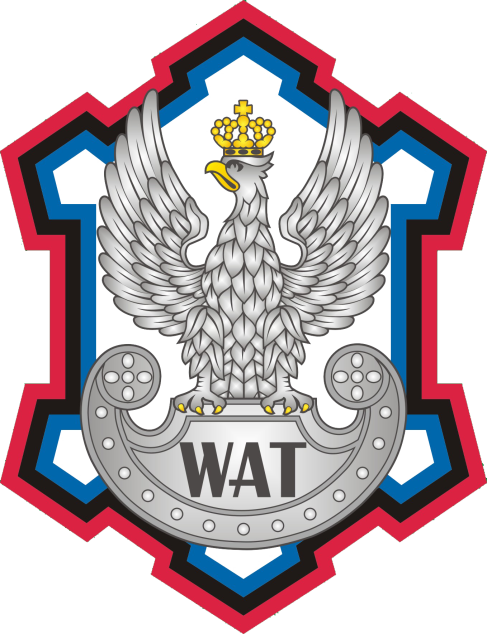 PRACA DYPLOMOWAProjekt ……….........................................................................................................................(temat pracy)Pan Adam ADAMSKI s. Adama......................................................................................................................................................................................(stopień wojskowy, tytuł zawodowy, imiona i nazwisko, imię ojca dyplomanta)OPTOELEKTRONIKA(kierunek studiów)Inżynieria … albo Inżynieria….......................................................................................................................(specjalność)Stacjonarne studia drugiego stopnia − magisterskie.......................................................................................................................(forma i rodzaj studiów)dr inż. Roman ROMANOWSKI.......................................................................................................................(stopień wojskowy, tytuł i stopień naukowy, imię i nazwisko promotora)